Jednací řád výboru pro sport a kulturu MikuloviceObecní úřad Mikulovice, okres Jeseník, Hlavní 5, Mikulovice 790 84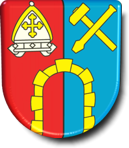 IČ: 00303003, DIČ: CZ00303003 číslo účtu: 1723841/0100telefon: 584 429 100, e-mail: podatelna@mikulovice.czJednací řád výboru pro sport a kulturu zastupitelstva obce MikuloviceČlánek I.Úvodní ustanoveníVýbor pro sport a kulturu je iniciativním, poradním a pomocným orgánem zastupitelstva obce Mikulovice.Článek II.Příprava a průběh jednáníVýbor pro sport a kulturu se schází ke schůzím dle potřeby, nejméně však jedenkrát za tři měsíce. Schůzi výboru připravuje, svolává a řídí předseda výboru nebo jím pověřený člen výboru. Svolání schůze je zpravidla prováděno elektronickou pozvánkou členům výboru. V mimořádných případech je možno svolat schůzi výboru telefonicky.Výbor je usnášení schopný, je-li přítomna nadpoloviční většina jeho členů. Usnesení výboru je platné, jestliže s ním vyslovila souhlas nadpoloviční většina všech členů výboru.Jednání výboru je neveřejné, jako hosté se ho mohou zúčastnit starosta, místostarosta, pověřený tajemník výboru, případně členové ZO a pracovníci OÚ, v jejichž působnosti je projednávaná problematika a pozvaní hosté. Předseda výboru navrhuje program jednání a způsob projednání jednotlivých bodů. Každý člen výboru může navrhnout doplnění nebo změnu programu jednání.Členové výboru jsou povinni se jednání účastnit. Nemůže-li se některý člen výboru jednání zúčastnit, je povinen se předsedovi výboru předem omluvit.Kromě připraveného programu podávají členové výboru zprávy o aktuálních problémech, předseda seznamuje výbor s výsledky jednání zastupitelstva obce. Všichni členové mají právo a povinnost zúčastnit se aktivně jednání, vznášet námitky a připomínky k projednávaným návrhům, uplatňovat svá stanoviska a zájmy občanů.O každém jednání výboru je nutno učinit záznam, ze kterého vyplývá termín jednání, jména zúčastněných osob, program jednání a závěry přijaté výborem. Zápis, který se pořizuje během jednání výboru, musí být podepsán předsedou výboru a uložen nejpozději do 14-ti dnů od skončení jednání výboru na OÚ k nahlédnutí.Předseda výboru je odpovědný za vypracování výroční zprávy o činnosti výboru, kterou dává výboru ke schválení a poté ji předkládá zastupitelstvu obce obvykle vždy na začátku nového kalendářního roku.Článek III.Postavení výboruVýbor pro sport a kulturu je ze své činnosti odpovědný zastupitelstvu obce.Má právo předkládat návrhy k zařazení na pořad jednání zastupitelstva obce.Při své činnosti úzce spolupracuje se zastupitelstvem obce a radou obce.Článek IV.Náplň činnosti výboru pro sport a kulturuZastupitelstvo obce Mikulovice zřídilo výbor pro sport a kulturu k podpoře a iniciaci všech aktivit organizací a jednotlivců v oblasti kultury, sportu, využívání volného času dětí, mládeže a k podpoře aktivit, vedoucích k oživení tradic v duchu celoobecní spolupráce.Připravuje koordinaci aktivit ve výše uvedených oblastech.Shromažďuje a předává zastupitelstvu obce podněty k řešení aktuálních problémů i dlouhodobých cílů v oblasti kultury a sportu.Spolupracuje s finančním výborem zastupitelstva obce při přípravě rozpočtu obceVypracovává kritéria pro posuzování přidělování finančních prostředků z grantového fondu obce a podává zastupitelstvu obce a radě obce podněty v této oblasti.Plní další úkoly, jimiž ho pověřilo zastupitelstvo obce.¨Článek V.Účinnost výboruVýbor pro sport a kulturu vyvíjí svou činnost od svého zvolení až do zvolení nového zastupitelstva obce. Jednací řád výboru pro sport a kulturu nabývá účinnosti po schválení zastupitelstvem obce.V Mikulovicích dne 19.12.2014…………………….                                                                   …...…………………..Mgr. Roman Šťastný                                                                     Pavel Macháček     starosta obce                                                                předseda výboru pro sport a kulturu……………………..     Jiří Šimíkmístostarosta obce